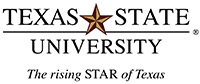 Mathematics 2321: Calculus for Life Sciences I.	Academic Semester/Term: 	Course description (from catalog): This course is designed to serve the needs of students in the life sciences.  Topics will include: graphs, derivatives, exponents and logarithms, scientific notation, sequences, summation, and applications.Instructor:  Course section number, classroom & meeting time:  Instructor’s office number:  Departmental phone:  Email:  Names & email addresses of TA’s, GA’s, laboratory assistants, graders, and supplemental instructors (if applicable):Office hours:  General Education Core Curriculum (Code 020)Mathematics Component Outcomes Students will interpret key mathematical concepts and apply appropriate quantitative tools to everyday experience.Core Objectives/Competencies Outcomes:Critical ThinkingStudents will demonstrate creative thinking, innovation, inquiry, and analysis, evaluation and synthesis of information.Communication Students will effectively develop, interpret and express ideas through written, oral and visual communication.Empirical and Quantitative SkillsStudents will manipulate and analyze numerical data or observable facts resulting in informed conclusions.Additional department or instructor course outcomes (optional):Other syllabus elements: (e.g., assigned reading, instructor’s grading policy, attendance policy, Texas State University Honor Code, date & time for final examination, statement for students with disabilities who require special accommodations, statement on civility in classroom (optional), brief course outline and schedule of assignments for semester.)   